ข้อมูลเชิงสถิติเรื่องร้องเรียนการทุจริต ประจำปีงบประมาณ พ.ศ. 2567สถานีตำรวจภูธรมะค่าข้อมูล ณ วันที่ 31 มีนาคม 2567 หมายเหตุ : 1) กรณีเดือนใดไม่มีเรื่องร้องเรียนให้ ระบุว่า “ไม่มีเรื่องร้องเรียน”  ในช่อง “หมายเหตุ”   2) หน่วยงานรับเรื่องร้องเรียน หมายถึง ศูนย์รับเรื่องราวร้องทุกข์ของรัฐบาล ตู้ ปณ. 1111 ศูนย์ดำรงธรรม เป็นต้น   3) หน่วยตรวจสอบ หมายถึง สำนักงาน ป.ป.ช. สำนักงานการตรวจเงินแผ่นดิน กรมสอบสวนคดีพิเศษ เป็นต้น                                                                                   ตรวจแล้วถูกต้อง                                                                                                    พ.ต.ท.				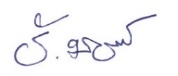 		                                                                                     (ธัชพล  มูลละคร )                                                                                                                                      สว.สภ.มะค่าเดือน/ปีช่องทางที่ร้องเรียน/จำนวนเรื่องช่องทางที่ร้องเรียน/จำนวนเรื่องช่องทางที่ร้องเรียน/จำนวนเรื่องช่องทางที่ร้องเรียน/จำนวนเรื่องยุติเรื่องยุติเรื่องยุติเรื่องอยู่ระหว่างดำเนินการรวมหมายเหตุเดือน/ปีสถานีตำรวจจเรตำรวจหน่วยงานรับเรื่องร้องเรียนหน่วยตรวจสอบวินัยอาญาแพ่งอยู่ระหว่างดำเนินการรวมหมายเหตุตุลาคม 2566000000000ไม่มีเรื่องร้องเรียนพฤศจิกายน 2566000000000ไม่มีเรื่องร้องเรียนธันวาคม 2566000000000ไม่มีเรื่องร้องเรียนมกราคม 2567000000000ไม่มีเรื่องร้องเรียนกุมภาพันธ์ 2567000000000ไม่มีเรื่องร้องเรียนมีนาคม 2567000000000ไม่มีเรื่องร้องเรียนรวม000000000